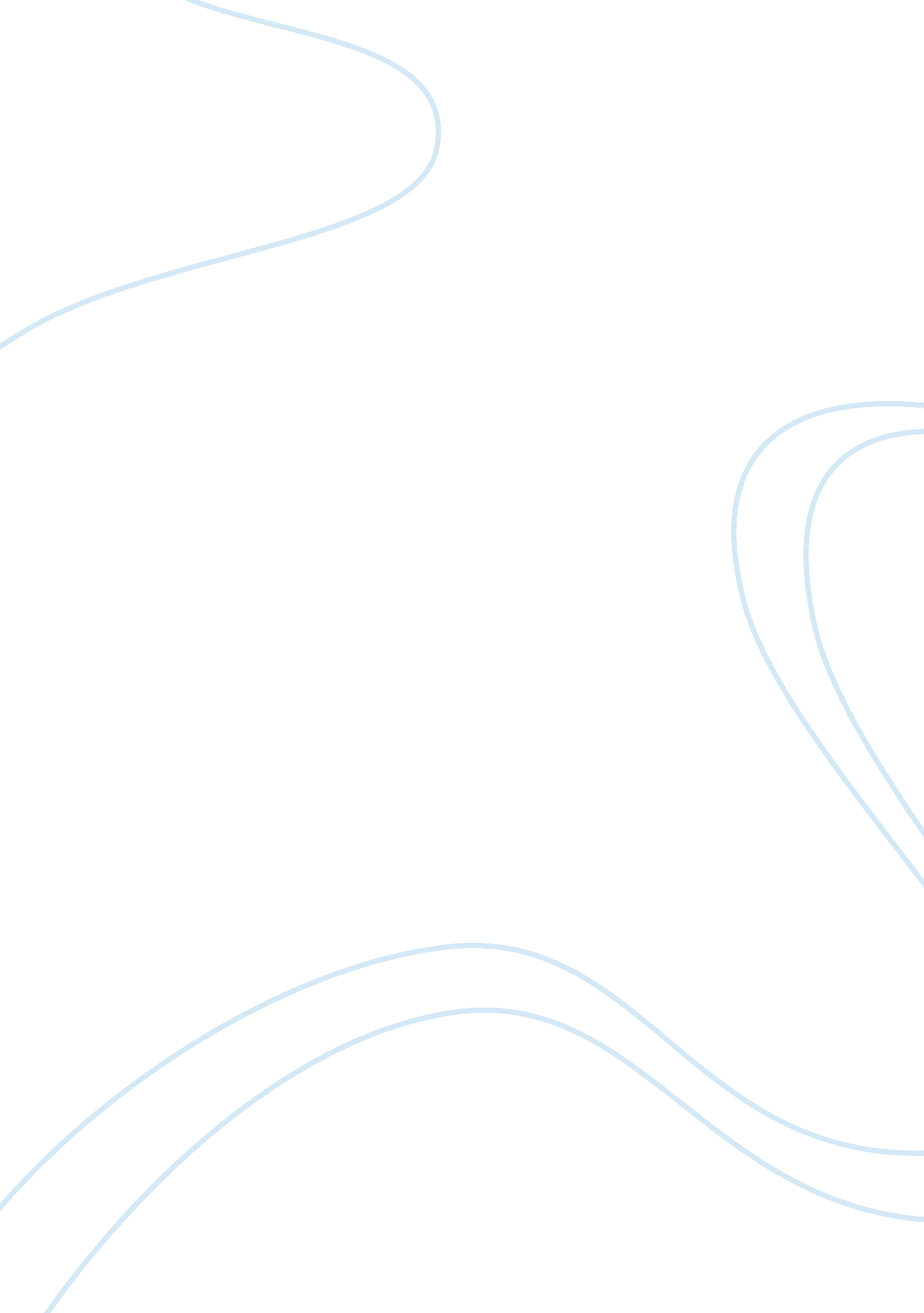 Completed outline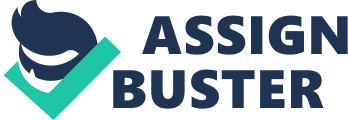 Assignment: Complete OutlineTopic: Renting an apartment is a better option than buying a house1. Introduction A. Renting offers you no equity, no tax benefits, and no protection against regular renting increases. If you??™re paying rent, you are really just paying someone else??™s mortgage. When you are buying a house you are making an investment, which is the most important benefit B. Gaining equity on a home that you take pride in owning, this will greatly enhance your future while providing stability. II. Body A. Build Equity 1. A very useful investment. 2. Can assist you in using your equity in purchasing another property. 3. Independence of ownership. 4. No more dealing with landlords. B. Stability and Freedom 1. Free to renovate or decorate your home anyway and anytime. 2. Payments don??™t change as often as like renting does. 3. Family security. 4. Have control over your property. C. Financial Credibility 1. Establish positive financial credibility. 2. Gain trust and benefit from banking institutions 3. Tax advantages. III. Conclusion A. Over a period of time, home owners save thousands more versus someone who is renting B. Owning a home can benefit your family for generations to come. Explain why you decided to sequence your paragraphs as you did. Your paragraph must be less than 150 words. Per my outline, I assembled it this way because it makes more sense to me. I include strong points and broke it down to the simplest detail. I highlighted main causes and effects that relates well with the topic. I find that when I??™m writing a long essay, it helps to note the necessary details and where to incorporate that information. This outline helps me know where to apply certain information to give my essay a more clear and presentable discussion. This outline will act like a helpful guide while writing my essay. I like my guide to provide simple details, and have strong main points to focus on. I have chosen to make my outline as a step by step method with the main important facts because this will help me avoid confusion and it will help me get a clearer vision on hot to present my essay. 